安徽组织干部学院采购项目询价函各位供应商:   我单位现需印制学员学习笔记本一批，请贵单位就此采购项目进行书面报价。项目内容及参数要求名称：学习笔记印制数量：5000本规格：18K（内页170*240mm）页数：200 P/本封面：红色PU皮料，纹理细腻，富有光泽。封面文图采用高温压印工艺。纸张：140g米黄色道林环衬纸对裱；内页80g米黄色道林纸。写字不渗墨，书写光滑，不毛躁。印刷：全本彩色印刷（按指定排版内容，其中四色全彩页18P,双色彩页90P。）装订：机器锁线，精装成册。（配红色丝带、白色堵头布） 参考样图：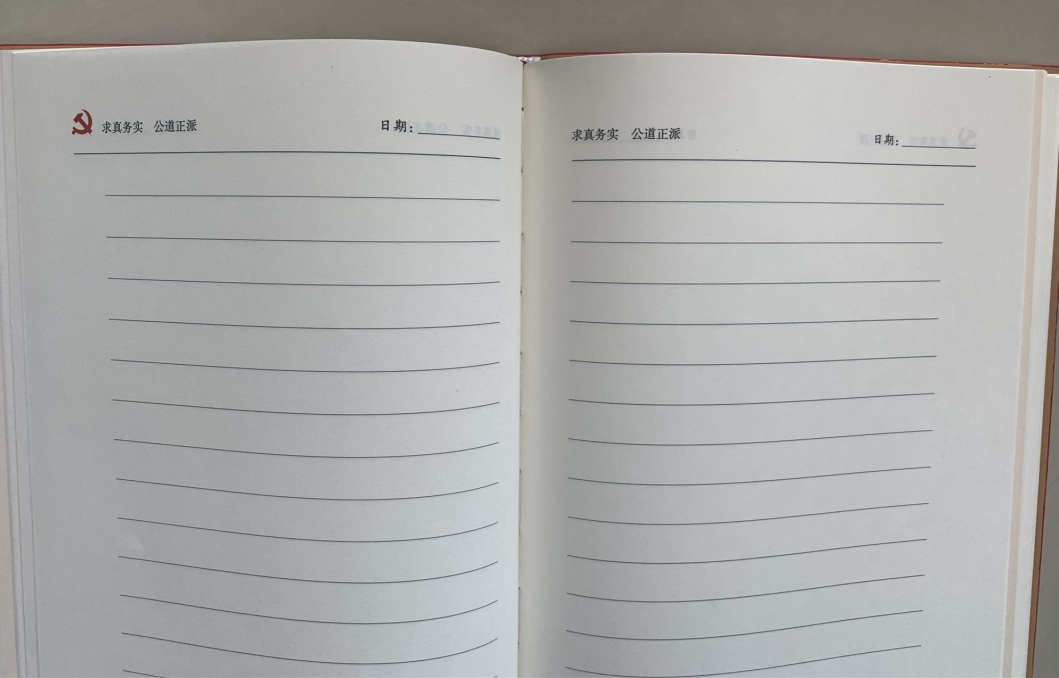 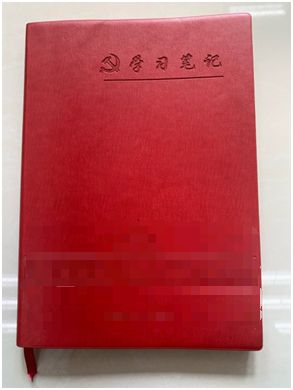 二、报价表格式及要求   1.供应商资格要求:（1）满足《中华人民共和国政府采购》第二十二条要求；（2）本项目不接受联合体参与采购活动；（3）具有有效营业执照，且营业执照中经营范围含有本次采购内容；（4）具有履行合同所必需的设备和专业技术能力。2.付款方式: 货物验收合格，供应商提供税务发票，通过学院审批程序后付款。3. 供货周期:合同签订后20天内。    三、投标须知1. 供应商响应文件应包含以下内容：（1）营业执照复印件或影印件；（2）符合要求的项目报价表并加盖公章；（3）企业简介，附厂房设备照片和企业业绩介绍（提供业绩合同或用户证明复印件）；（4）无不良信用记录声明函（格式见附件）。2.供应商所报总价应包含运费、税金等费用，学院不予支付其他任何额外费用。3.响应文件份数要求：正本1份；副本2份，密封提交。4.评标标准:符合采购需求，且价格最低者中标。     四、其他采购单位：安徽组织干部学院（安徽干部网络学院）地址：合肥市巢湖市黄麓镇书香路安徽组织干部学院；项目联系人：倪老师，电话：0551-88569630。纪检监督电话:0551-88563618。附件：无不良信用记录声明函本公司郑重声明，我公司无以下不良信用记录情形:1、公司被人民法院列入失信被执行人；2、公司、法定代表人或拟派项目经理（项目负责人）被人民检察院列入行贿犯罪档案；3、公司被工商行政管理部门列入企业经营异常名录；4、公司被税务部门列入重大税收违法案件当事人名单；5、公司被政府采购监管部门列入政府采购严重违法失信行为记录名单。我公司已就上述不良信用行为进行了查询。我公司承诺：合同签订前，若我公司具有不良信用记录情形，贵方可取消我公司中标资格或者不授予合同，所有责任由我公司自行承担。同时，我公司愿意无条件接受监管部门的调查处理。投标供应商公章：               日      期：                   报价供应商(盖章）法人法人联系人联系人供应商地址：供应商地址：供应商地址：供应商地址：供应商地址：联系电话：联系电话：联系电话：联系电话：名称单位数量数量单价单价单价金额金额学习笔记本50005000合计总价（大写）（大写）（大写）（大写）（大写）（大写）（小写）￥（小写）￥参数响应情况备注供应商应描述所供产品参数与项目要求参数对比的响应程度（如提供纸张与参数要求不一致，需寄样品纸）供应商应描述所供产品参数与项目要求参数对比的响应程度（如提供纸张与参数要求不一致，需寄样品纸）供应商应描述所供产品参数与项目要求参数对比的响应程度（如提供纸张与参数要求不一致，需寄样品纸）供应商应描述所供产品参数与项目要求参数对比的响应程度（如提供纸张与参数要求不一致，需寄样品纸）供应商应描述所供产品参数与项目要求参数对比的响应程度（如提供纸张与参数要求不一致，需寄样品纸）供应商应描述所供产品参数与项目要求参数对比的响应程度（如提供纸张与参数要求不一致，需寄样品纸）供应商应描述所供产品参数与项目要求参数对比的响应程度（如提供纸张与参数要求不一致，需寄样品纸）供应商应描述所供产品参数与项目要求参数对比的响应程度（如提供纸张与参数要求不一致，需寄样品纸）